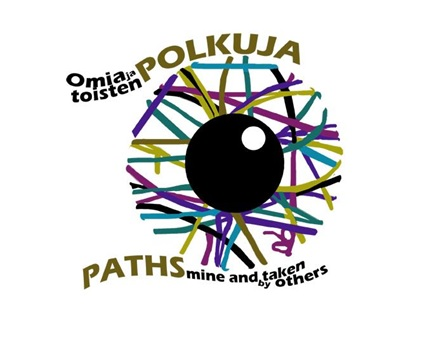 Oppilastöiden, videoiden ja valokuvien julkaisu-, käyttö-, tallennus-  ja esityslupaOmia ja toisten polkuja hanke 2018LUVAN TAUSTAKuvataideopettajat ry järjestää yhdessä Suomen lasten ja nuorten kuvataidekoulujen liitto ry:n  kanssa vuonna 2018 Omia ja toisten polkuja hankkeen. Hanke liittyy Aalto yliopiston tiloissa Espoon Otaniemessä pidettävään kansainväliseen taidekasvatuskongressiin  Interventions 18.-21.6.2018.LUVAN SISÄLTÄMÄ  KÄYTTÖYMPÄRISTÖHankkeessa eri kouluasteilla, kuvataiteen oppitunneilla ja kursseilla, toteutetuista oppilastöistä kootaan näyttely Espoon Otaniemeen Aalto yliopiston tiloihin, avataan hankkeen oma YouTube-kanava ja Instagram-tili, Facebook-tpahtuma (ja mahdollisesti FB-sivu), tehdään sähköinen, kaikille avoin verkkojulkaisu sekä esitetään joitakin oppilastöitä InSea:n Interventions kongressin ohjelmistossa (esimerkiksi avajaisissa).Lisäksi kuvia oppilastöistä, dokumenttikuvia näyttelystä, still-kuvia videoista sekä dokumenttikuvia hankkeen toteuttamiseen kouluissa liittyneistä opetustilanteista, käytetään järjestäjien hallinnoimilla verkkosivuilla sekä hanketta koskevassa viestinnässä ja tiedotuksessa eri mediakanavissa, mukaan lukien sosiaalisen median kanavat.ANNETUT LUVATTällä luvalla opiskelija (oppilas) / alaikäisen oppilaan huoltaja antaa Omia ja toisten polkuja -hankkeen järjestäjille seuraavat julkaisu-, käyttö- ja esitysluvat.Oppilaan koulussa Omia ja toisten polkuja –hankkeeseen liittyneessä työskentelyssä tekemiä kuvia ja audiovisuaalisia teoksia saa julkaista, käyttää, tallentaa ja esittää rasti kohta, joille lupa myönnetään:näyttelyssä (alustavasti 17.6.-7.7.2018, Aalto yliopiston kampusalue Espoon Otaniemessä)hankkeen YouTube-kanavalla, tilin hallinnoija Kuvataideopettajat ryhankkeen omalla Instagram-tilillä, tilin hallinnoija Kuvataideopettajat ryInSea ry:n Intervention kongressissa 18.-21.6.2018Kuvataideopettajat ry:n julkaisemassa e-julkaisussa (Stylus-lehti)järjestäjien hanketta koskevassa tiedotuksessa ja viestinnässä, sisältäen järjestäjien hallinnoimat verkkosivut, sosiaalisen median (Instagram, Twitter ja Facebook), ja hanketta koskevat painotuotteetPaikka ja päiväys:		Oppilaan nimi ja ikä: 		Oppilaan allekirjoitus:	Koulu:	Huoltajan nimi ja allekirjoitus ja nimenselvennös:	LUVAN MYÖNTÄJÄN VAPAAMUOTOISET RAJOITUKSET ja EHDOT, MM. HANKKEESEEN LIITTYVÄSSÄ DOKUMENTOINNISSA HENKILÖN (OPPILAAN)  TUNNISTETTAVUUS:MUUT JULKAISU-, KÄYTTÖ-, TALLENNUS- JA ESITYSEHDOT Hankkeeseen liittyvien ja sitä koskevien oppilastöiden, valokuvien ja videoiden (ml. dokumentointi) luvat ovat voimassa viisi  (5) vuotta näiden lupien allekirjoitushetkestä alkaen.Oppilastöistä kerrottaessa tekijäoikeudesta kerrotaan hyvän tavan mukaisesti, ellei sitä erikseen kielletä, vähintään oppilaan/opiskelijan nimi, mahdollinen teosnimi. Dokumenttikuvissa kerrotaan oppilaan/opiskelijan nimi ellei sitä perustellusti jätetä pois (esimerkiksi ryhmäkuvassa)  tai ellei sitä ole erikseen kielletty.Tekijänoikeudet säilyvät oppilastöiden osalta oppilailla/opiskelijoilla olipa teokset toteutettu millä tahansa medialla tai välineellä. Oppilastöistä, mukaan lukien videoiden ja valokuvien tuotanto, vastaavat peruskoulut, lukiot, kuvataidekoulut ja muut ohjattua taidetoimintaa järjestävät tahot. Siksi tämän luvan välittäjätahona toimivat oppilaiden/opiskelijoiden opettajat. Opettajat ja oppilaitokset huolehtivat siitä, että teosten osana tai siihen muutoin liittyvät kolmansien osapuolten tekijänoikeudet sekä muut mahdolliset luvat on huomioitu ja tarvittaessa sovittu. Näistä kustannuksista vastaavat oppilaitokset/koulut. Koulut ja oppilaitokset sopivat erikseen omaan toimintaansa liittyvistä luvista  ja ehdoista myös Omia ja toisten polkuja hankkeeseen liittyen, mikäli katsovat sen tarpeelliseksi.Omia ja toisten polkuja -hanke on epäkaupallinen ja yleishyödyllinen. Tavoitteena on tehdä suomalaista lasten ja nuorten taidekasvatusta tunnetuksi ja lisätä taidekasvatuksen näkyvyyttä.Näyttelytöiden asettajille, tai videoilla tai valokuvissa (ml. dokumentoinnit) esiintyville henkilöille ei makseta korvausta julkaisemisesta,  jakelusta, välittämisestä tai esittämisestä eikä muusta tässä luvassa määritellystä hyödyntämisestä.Kuvataideopettajat ry, Suomen lasten ja nuorten kuvataidekoulujen liitto ry tai Suomen InSea ry ei luovuta tai myy tätä lupaa koskevaa materiaalia kolmannelle osapuolelle (poislukien käyttäjäehdot Facebook, Instagram ja Twitter).Lisätietoja Omia ja toisten polkuja-näyttelyhankkeesta:  http://www.kuvataideopettajat.fi/omia-ja-toisten-polkuja/Lisätietoja Interventions-kongressista: http://taide.aalto.fi/fi/research/insea/
Kiitos yhteistyöstä!Lisätietoja ja yhteyshenkilöt:

Erja Väyrynen 				Anu Hietalatoiminnanjohtaja				toiminnanjohtaja 28.2.2018 saakkaerja.vayrynen@kuvis.fi 			anu.hietala@youngart.fi puh: 045 260 9535 				puh: 040 736 3767
Kuvataideopettajat ry			Suomen lasten ja nuorten kuvataidekoulujen liitto ry